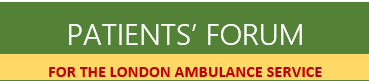 ZANE’S LAW – Kye GbangbolaTRAGIC DEATH OF ZANE - CAMPAIGN FOR JUSTICE Report on Patients’ Forum Public MeetingTuesday, 24 October 2023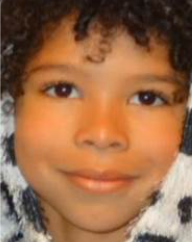 Hosted by Healthwatch HackneyHEALTHWATCH HACKNEYHealthwatch Hackney is the local health and care watchdog, with statutory powers to monitor the NHS and adult social care.  Its vision is for a borough where health and social care provision is equal and accessible to all; where residents are at the heart of the design, delivery and improvement of health and social care services.The ambition of Healthwatch is to improve health and social care provision and outcomes for people in Hackney, by working to ensure that treatment and care is of the highest quality, provided with respect and dignity, valuing diversity, and encouraging participation and working together.  It does this by being the independent champion for residents and all people who use services, ensuring the voices of people across the Borough are heard, in order to influence decision-makers.Freephone: 0808 164 7664    Email:  info@healthwatchhackney.co.ukwww.healthwatchhackney.co.ukPATIENTS’ FORUM FOR THE LONDON AMBULANCE SERVICEThe Patients’ Forum has monitored the LAS and other urgent and emergency care services across London for 20 years.Its members are patients and local people who examine services both as users and active lay people. It obtains the information it needs to monitor health services from many sources including, service users, the LAS, Commissioners and NHS service providers across London. The Forum raises awareness of the needs and views of patients and the public and attempts to place them at the centre of health service decision-making.Telephone: 078817 55193      Email:  patientsforumlas@aol.comwww.patientsforumlas.netCONTENTPREFACE	…	…	…	…	…	…	…	…	…	…	4INTRODUCTION	…	…	…	…	…	…	…	…	…	5KYE GBANGBOLA	…	…	…	…	…	…	…	…	…	5	The Background	…	…	…	…	…	…	…	…	5WHAT DID SPELTHORNE COUNCIL KNOW?	…	…	…	…	…	7TRUTH ABOUT THE ZANE CAMPAIGN	…	…	…	…	…	…	8THE SUPPORTERS OF THE CAMPAIGN		…	…	…	…	…	9ZANE’S LAW		…	…	…	…	…	…	…	…	…	10ABOUT ZANE	…	…	…	…	…	…	…	…	…	11QUESTIONS AND ANSWERS	…	…	…	…	…	…	…	12IN CONCLUSION	…	…	…	…	…	…	…	…	…	19APPENDIX 1:  GLOSSARY	…	…	…	…	…	…	…	…	20APPENDIX 2:  INDEPENDENT PAEL INQUIRY FOR ZANE GBANGBOLA	…	21APPENDIX 3:  KYE BIOGRAPHY	…	…	…	…	…	…	…	24PREFACEThis report is based on the transcript of a presentation given by Kye Gbangbola at the Patients Forum meeting held on October 24th, 2023. Kye kindly provided all of the information contained in this report. In the early hours of 08 February 2014, Zane Gbangbola, aged 7 - and his mother (Nicole) and Father (Kye) - were all taken ill at their Surrey home. The Victorian house was infused with 25,000 parts per million (ppm) of Hydrogen Cyanide gas according to the National Incident Report (NIR) read out at the Inquest in December 2015. 25,000ppm Hydrogen Cyanide is many times greater than that used to kill people in WWII Concentration Camps.
An ambulance was called and all 3 were taken to hospital. Both Kye and Zane had suffered a Cardiac Arrest.  Zane died and Kye remains paralysed from the waist down. 

The incident occurred during the floods, which consumed the area. Surrey Fire Brigade specialist incident team attended and identified Hydrogen Cyanide gas in their home. Malcolm Alexander, Chair of the Patients’ Forum introduced Kye, highlighting his role as Chair of the Sickle Cell Society for 10 years and his commitment to the creation of Zane’s Law.  Kye spoke about the tragic death of his son Zane, from Hydrogen Cyanide poisoning, and the campaign he is leading with his wife Nicole to get justice, openness and honesty from the Government and Governmental agencies about the cause of Zane’s death. In particular they have highlighted that a lot of the information that the Campaign and other bodies are aware of, e.g. Hydrogen Cyanide being identified in their home by the Fire Brigade, continues to be denied by Government and the Coroner, who are also reluctant to admit that the cause of Zane’s death’ was Hydrogen Cyanide poisoning.  Kye is campaigning against the lack of honesty and openness within the Government and Governmental agencies in relation to the cause of Zane’s death.  For Kye’s biography, see page 21/22 of this Report.KYE GBANGBOLAKye said that Baroness Bennett of Manor Castle (Leader of the Green Party from 2012 – 2016), had spoken about Zane’s Law in the House of Lord on several occasions, and was also speaking in the Lords about ‘environmental injustice’ and how it potentially affects all of us.  She is committed to the fight for ‘truth and justice’ that relates to Zane’s preventable death. The Government’s denial of the cause of Zane’s death is very painful to the family. THE BACKGROUNDZane was my beautiful son, and I am his grieving father.  It was Zane’s birthday on 21 October 2023, and he would have been 17 years old. He was killed on 08 February 2014, when our home was infused with a ‘nerve agent’ which came from flood water passing beneath our home. The flood water had passed through a concealed landfill site, which we did not know existed.  This was also the first time a UK Prime Minister had acknowledged that storms which had resulted in severe flooding across the country were due to Climate Change.  The flood water carrying Hydrogen Cyanide, came from the land at the rear of our property. The Fire Brigade and HazMat (Hazardous Materials) experts only detected Hydrogen Cyanide in our home.  After we were taken to hospital, the area was evacuated for weeks and people told about the Hydrogen Cyanide contamination, but told ‘not to tell the press’! Over 50 people needed to be ‘de-contaminated’. According to the British Medical Journal, 80% of people in the country live within 2 kilometres of a landfill site. The National Incident Report revealed that the truth about what had happened in our home had been redacted. This is a document that went to the Emergency COBRA (Civil Contingencies Committee). When Hydrogen Cyanide was detected, experts from Porton Down were called in. Porton Down employs the most expert chemical weapons experts across the world and they went to our home and reported to the emergency COBRA committee. This meeting was held on the very day that Zane was killed.  At this time, my wife and I were barely conscious in Hospital. This is when the false narrative began.   What was said by the Cabinet Office spokesperson to the BBC, ITV and to Skye News, was that ‘the little boy in Chertsey’ died from carbon monoxide poisoning, caused by exhaust fumes from petrol pumps, which they claimed were used by the family to clear the flood water.  That was completely untrue!  The only thing that was detected in our home was Hydrogen Cyanide multiple times and, of course, the Fire Brigade did test for carbon monoxide – but none was found.Kye stated that responses from more recent Freedom of Information requests stated that there were ‘political pressures’ to determine carbon monoxide as the cause of Zane’s death. In February 2021 the BBC revealed a senior person at the Ministry of Defence who was a whistleblower, informed the BBC that the Minister of Defence had dumped chemical drums behind Zane’s home, which may have released Hydrogen Cyanide.  When we look at what happened in Salisbury (known as the Salisbury Poisonings), everything that was seen there happened to us, except that the truth was not told to the public in our case.COBRA   -   https://www.instituteforGovernment.org.uk/explainer/cobr-cobra    WHAT DID SPELTHORNE BOROUGH COUNCIL KNOW?The Council did multiple geo-technical reports a long time before Zane was actually killed. The reports stated that the risk of migrating landfill gases is unacceptable, and the consequences of action not being taken to substantially reduce the risk will be either death or serious harm. The Council did not release this information in the public arena, consequently, we did not know that there was landfill behind our home.What the Council did with that information was to ‘secretly protect’ a property that it had built only about 10 yards away from where Zane was killed. It built that property with a gas-proof membrane. The purpose of the membrane was to stop migrating gases that it knew were coming from the landfill, entering that property and killing the occupants. The Environment Agency also had a property about 40 yards away, and that was protected in the same way. So, the Council knew! Zane’s death was preventable!    Spelthorne Council Report: https://tinyurl.com/yc2rkxenI was two yards away from Zane, unconscious and in cardiac arrest.  My diagnosis is paraplegia due to Hydrogen Cyanide poisoning. The landfill information was blocked at a “sham Inquest”.Quite literally, Zane’s human rights were removed. The reason we have human rights law is to ensure there is a full and fearless investigation when major incidents occur. Article 2 of the Human Rights Act says that “everyone's right to life shall be protected by law”. The Coroner was the person who blocked Article 2 of the Human Rights Act, and the Coroner decided that he would only accept carbon monoxide as the cause of Zane’s death, and at the same time, he claimed that some people are ‘in denial’ about what they are told, i.e. that Zane’s family would not accept carbon monoxide as the cause of Zane’s death.  What the Coroner omitted to say was that his own ‘experts’ had reported that the petrol pump (at the rear of our Victorian property) was defective and could not be used.  The Coroner claimed that the pump was the source of Zane’s death. When we look at what happened with Zane, he was stripped of his human rights.  Zane was denied a fair Inquest, and we were denied legal aid three times! Whereas the 5 public authorities were given public money for a year for their legal teams and employed the best Queen’s Counsels in the country, we had no legal aid for representation. The Coroner had an additional legal team paid for at public expense!Article 2 of the Human Rights ActRight to life: Everyone's right to life shall be protected by law. No one shall be deprived of his life intentionally save in the execution of a sentence of a court following his conviction of a crime for which this penalty is provided by law.Kye described their experience at the Inquest as follows: “It was arguably the worst David and Goliath case ever, with respect to Equality of Arms; we were a naked David, against multiple experts, trained, and armed to the teeth Goliaths. To illustrate the contempt shown for us at the Inquest, the public authority’s legal counsel were caught laughing at us and referring to themselves as the Mafiosa. We officially complained and they were told to apologise.” Kye added: This illustrates the kind of attitude and behaviour we observed in the Coroner’s Court.  These abuses were quite obvious to people like Sir Keir Starmer and Andy Burnham, who asked us to speak to Bishop James Jones, who was doing a report on ‘the patronising disposition of unaccountable power’. That concerned the Hillsborough Stadium Disaster of 1989.  https://tinyurl.com/mujrj53h‘TRUTH ABOUT THE ZANE’ CAMPAIGNThe ‘Truth About Zane’ campaign is part of a coalition of campaigns known as ‘Hillsborough Law Now’, and this is about making sure that there is ‘Equality of Arms’, a ‘Public Advocate’, a ‘Duty of Candour’; and criminal sanctions for those who commit perjury at Inquests.What is the proposed ‘Hillsborough Law Now’?Empowers victims to secure disclosure of crucial information and prevent public authorities from lying to them or hiding the truth by making that an imprisonable offence… it creates a level legal playing field at Inquests for bereaved families so that finally Inquests become what they should always be – a vehicle to get to the truth.When we went to London Ambulance Service, Hazardous Area Response Team (HART- https://twitter.com/LAS_HART) we were shown the PPE and breathing apparatus used by Paramedics. I asked them ‘what happens if there is a carbon monoxide incident?’ The team commented that they would ‘open the windows’ as quickly as possible, and then ‘get the people out of the building’. They said that they often go into properties without the need for PPE, because the windows are already open, removing the danger. To reflect … in our home, Porton Down were called and they wore ‘high level’ PPE, just as is available to HART, and they had breathing apparatus on in our home for weeks!118,000+ people have signed Zane’s Petition, and this Petition calls for an ‘Independent Panel Inquiry’ to restore Zane’s human rights using a proper evidence base and expert witnesses who were denied to us during the Inquest.  Equality of ArmsA concept created by the European Court of Human Rights in the context of the right to a fair trial (Article 6). Equality of Arms requires that there be a fair balance between the opportunities afforded the parties involved in litigation (for example, each party should be able to call witnesses and cross-examine the witnesses called by the other party). In some circumstances this may require the provision of financial support to allow a person of limited means to pay for legal representation (Airey v Ireland (App no 6289/73) [1981] ECHR 1).THE SUPPORTERS OF THE CAMPAIGN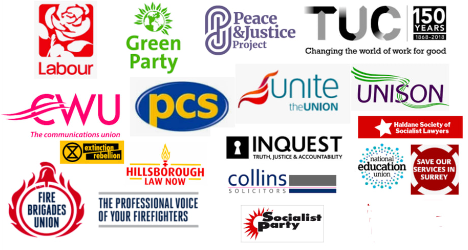 The campaign includes the Fire Brigade Union, which refused to be complicit with the cover-up of our child’s death; the TUC, the CWU, the Labour Party, the Green Party, Socialist Party, Unison, NEU, and Unite. This is a very broad coalition, including Labour Party members. Zane’s Injustice is in the 2019 Labour Party Manifesto and the Campaign hopes it will be retained in the next Manifesto. The Green Party is also working towards having Zane included in its Manifesto.Labour Manifesto 2019:“We will also consider a public inquiry in the case of Zane Gbangbola”.We also attended a Justice Summit in 2016-2017 led by Andy Burnham, Mayor of Manchester and held in the Houses of Parliament. Of all the cases in which serious injustice was identified, Zane’s case stands out. One of the speakers at the Summit – who was part of the Infected Blood Inquiry – said: ‘it is of great sadness to me that of all of the campaigns for justice which attended the Justice Summit have now had inquiries, except for Zane’s case’.  The Cabinet Office Statement – “The removal of your human rights blocks all routes to justice”.  Councillors from Spelthorne Borough Council (our local authority) at a special meeting about Zane, unanimously declared that there had been ‘a cover-up’.  They wrote to the Prime Minister asking for an immediate ‘Independent Panel Inquiry’.  This is a Conservative Council, but that did not make any difference. It does not matter what goes into the public domain, radio or television, or who calls for justice, the Government will not give Zane an ‘Independent Panel Inquiry’.  This also relates to issues at Partygate. There is a ‘modus operandi’ that has been imposed upon us by Government in which they … ‘tell the public one thing so that it will not believe what others have to say’ and that divides and disempowers communities, leaving them dysfunctional.ZANE’S LAWZane’s Law was launched by Baroness Bennett, Jeremy Corbyn, my wife Nicole and I, and other supporters, including the Fire Brigade Union (FBU). This was done at the COP26 conference held in Glasgow. Baroness Bennett has been campaigning for Zane’s Law in the House of Lords, and Labour’s Shadow Minister for Justice; Steve Reed MP, gave his total support to Zane’s Law.Support for the investigation of a child’s death should never be a partisan matter, and it is so important that we protect the most vulnerable children and adults. The cover-up perpetrated by the authorities following Zane’s death is a ‘blazing injustice’.  Our fight for an ‘Independent Panel Inquiry’ aims to get at the truth and is not just a ‘win for Zane’, but a ‘win for us all’.    Contaminated land – and the deadly consequences – present a ‘ticking time-bomb’ … which needs to be addressed urgently. We cannot continue poisoning communities and poisoning our water.  I am sure that Feargal Sharkey would agree that we cannot continue poisoning controlled waters – our rivers, aquifers, etc. He has campaigned relentlessly against the pollution of water. It is just wrong to poison our water … and we need to deal with this issue and landfills. Thousands of tons of toxic waste lie buried beneath us in historic and unregulated landfill sites.  Zane’s Law would reinstate the requirement to ensure transparency in order to protect communities. These provisions were removed by the Conservative Government in its ‘watering down’ of Regulations that had been placed into the 1990 Environmental Act. This has left the public in danger. Zane’s Law calls for basic ‘due diligence’. ‘Due diligence’ is important – it is about being able to assess risk, mitigate, prevent harm, and then show accountability when things go wrong, especially when people are harmed or killed.        Under Zane’s Law, Local Authorities would be required to keep a Register of land that may be contaminated and to ensure that the Register is regularly updated. The Environment Agency would be required to maintain a National Register.  Local Authorities would also be required to assess whether land has been contaminated … and if so, to carry out full remediation, especially if its causing harm to communities. They would be additionally required to ensure that waters are controlled to prevent contamination. As in other countries, land that harms communities would be taken into ‘public ownership’, remediated, and then sold … the capital receipt would be used to replenish what has been spent - this ensures the polluter pays.  The principle is a ‘simple principle’ … we cannot stand-by and knowingly expose the public to the danger of toxic land and waters.  Zane’s Law includes a Duty of Candour, so that the truth is always told to citizens who have suffered harm from the toxicity of land and water, and it will reinforce existing Laws to ‘criminalise’ those responsible when harmful things happen in our communities.   ABOUT ZANEZane was killed horribly when a World War II nerve agent infused our home.  Zane was remarkable in many ways.  He was loved before birth.  Zane was:Chatting by the age of one Talking about cars with Tiff Needell (who used to be Presenter on Top Gear; Zane’s favourite TV programme), by the time he was two years old.  Working alongside national heroes, like Richard Noble OBE (who broke the World Land Speed Record) by the time he was four years old.A young STEM Ambassador.Reading at the standard of a sixteen-year-old when he was only six.A Black Belt Tai Quan Do leader.Passed his 7+ exams and won a Scholarship to the Upper School. Zane raised a lot of money for Charities, including the Sickle Cell Society.  He was ‘articled’ for his environmental work, and one of his quotes is:‘People think that being ‘green and sustainable’ is about looking after your garden.  It’s about looking after an even bigger garden’.  He was talking about the World!  At Tai Quan Do, Zane’s grading a week before he was killed, he gave his awarded belt to a little girl standing next to him because, he said, ‘I’ll wait for mine, because we haven’t got enough belts’.  Zane never ever received his belt. If only our Leaders had a touch of Zane’s integrity and sense of civic duty!   QUESTIONS / STATEMENTS TO KYE … AND ANSWERSMALCOLM ALEXANDERYou mentioned the Manifesto for the Labour Party. Has the Labour Party specifically agreed that it would implement Zane’s Law? I assume that there was an Appeal against the Inquest verdict, but I imagine that that would have been very difficult without legal aid.  Findings from the Inquest: https://tinyurl.com/4ssutyb2Kye’s Response The Labour Party is preparing a new Manifesto and people are coming together to have those discussions.  Zane’s Law was in the 2019 Manifesto, and we hope it will be retained for the next Manifesto.  Until the discussions take place, we have a lot of backing and lobbying from all of the Unions that I advised you of – especially the Fire Brigade Union (FBU), Unison, Unite and the CWU.  There is still ‘all to play for’ and so we are very, very busy. There are people who are working towards what we hope will be an election that will see a party in power that will support having an ‘Independent Panel Inquiry’ to get the truth for Zane and protect us all.  There was no appeal.  My Father said to me, “Why do you go to an inquiry that is, obviously, a kangaroo hearing?” I said that I go because I have got to see what they are doing. We could not appeal against the verdict because there was no point. It had not been a proper and fearless investigation, so the limited parameters would go into a Judicial Review and result in our own bankruptcy - if we failed. When we approached the Justice Minister, he advised that we could be given an ‘Independent Panel Inquiry’ – easily within his gift – but he chose not to do so.LOGIEIs Zane’s Law fully implemented or not?Will the soil be tested before any new builds?Kye’s Response  Zane’s Law is going through the House of Lords, so it has been ‘lobbied’ for.  It could take a long time. These things do not happen quickly. The speed will hopefully change if there is a change of Government, because it currently has the support of the Party which may form the next Government. It is the norm in new developments that assessments are made of the land. There are countries in the world where, if communities are harmed by living in proximity to contaminated landfills, that land must be remediated. Up and down the country, as we speak, there are people being made unwell through simply living next to contaminated land. Things have to change. Law needs to reflect the importance of protecting people and recognising the truth of the fact that people and contaminated land are ‘incompatible’. What happens with flooding is that the flood water can pass through contaminated land, absorb the chemicals and act as a pathway into homes and cause harm to residents.  When I said that 80% of people in this country live within 2 kilometres of landfill areas, that is over 50,000,000 people.ALAN ALEXANDERI have been really quite moved by your dignity and the way in which you have delivered your story … and also how much you have emphasised the general principle for protecting all of us, not just what has happened to you and your son. We are moved by your tragic loss.  Your brief resume of his life shows what a lovely lad he must have been.GRAEME CRAWFORDI, too, have been very moved by what Kye has told us.  I am very sorry about his loss. Was a Freedom of Information (FOI) request made regarding the actual identification of the toxic agent?  That is a possible route that could still be taken.Were any legal firms willing to take a case of ‘negligence’ on your behalf?  It seems appalling that you were left with no justice.Kye’s ResponseFreedom of Information requests were submitted. Public Health England revealed that there was ‘political pressure’ on them and that was reported on the BBC News.  The FOI response from PHE, suggested that there was ‘political pressure’ to require that the cause death was given as carbon monoxide poisoning.   The FOI also revealed that there was no carbon monoxide in the house, of course, there was not. We knew that the petrol pump was never run, and that we lived in an ‘all electric house’ - and we only had electric pumps.  This is how misdirection confused everybody. The Coroner knew, all along, as he had a report saying that the petrol pump could not work. We did not know that because we had not run it, except for a brief start-up to make sure that it would work if we had an electricity outage.  The FOI revealed that only Hydrogen Cyanide was detected multiple times, and it shows the levels of detection which were extremely high.  We have all the evidence and data from our FOIs, and they run across multiple   emergency services that were all notified.  Our medical records only cite Hydrogen Cyanide as being present in our home across all of the days that we were in Hospital.  All decisions were made from ‘on high’ and the levers of the judiciary were controlled.  When legal teams assessed the probability and prospects for the case, they very quickly came to realise, in Zane’s case, that they would have little hope of winning in the current climate.  We have people who do support us, but there is nothing that they can do at this time. When we have an ‘Independent Panel Inquiry’, that will be full of judiciary experts … and just like the Hillsborough ‘Independent Panel Inquiry’, the truth will be revealed and that will lead to a proper Inquest. We have been fighting for 10 years now, and what we most dearly want is the opportunity to sit with people we can trust and go through the truth of what actually happened. MALCOLM ALEXANDERAre you in touch with the people who have been campaigning in Hillsborough?Kye’s ResponseYes.  ‘Hillsborough Law Now’ is a coalition of campaigns which include:HillsboroughGrenfellThe Covid FamiliesHaemophilia - the contaminated blood scandalManchester Arena BombingsDaniel Morgan InquiryYousef MakkiUK Nuclear VeteransPipradolRobbi PowellPrimodos Pregnancy Testing Scandal and othersWe work with all these people – and those from various other cases.  Hillsborough says that the Truth About Zane – whilst we support you - we had many families to fight the battle, but you ‘walk alone’. This is a reference to their song ‘You’ll Never Walk Alone’. We battle along with them, in support of those delayed and denied justice.  ALAN ALEXANDERDid blood tests, at that time, show Hydrogen Cyanide in your blood stream?Kye’s ResponseYes. Whilst we were in hospital, it was denied for some days - second opinions and hospital transfers I requested were also denied. I kept pressing because I had heard about the Hydrogen Cyanide. Eventually, a doctor told me that I did have Hydrogen Cyanide in my blood … and so did my wife and, of course, so did Zane.  LOGIEAs you said that all three of you had Hydrogen Cyanide in your blood, how can the Government say that it was carbon monoxide poisoning?Kye’s ResponseWhat they did at the Inquest was to say that my diagnosis was paraplegia due to Hydrogen Cyanide poisoning. They did not allow my expert Consultant to come into the Inquest. They would not use the information from my blood tests at the Inquest. What the Inquest did was to involve a doctor, who I had met, and who told me that if only Hydrogen Cyanide was in my house, then Hydrogen Cyanide must the cause of death and disability.   That same doctor wrote me a letter a couple of weeks after the appointment, and he said that it was actually carbon monoxide!  I wrote back to him and said that this did not reflect the meeting that we had had.  I closed communication with that doctor only to find out that he had been appointed by the Coroner. So, none of the correct information was allowed into the Inquest. That is why we need an ‘Independent Panel Inquiry’.  In Hillsborough, there were 64 ‘doctored’ Police Statements … which only got admitted into evidence once those who died had their human rights restored. It was in the restoration of human rights that lawyers were given access to information showing that statements had been altered. Having your human rights removed is just a simple way of ensuring that the truth of what happened does not get out. There were all sorts of fabrications that were allowed into the Inquest.  It is not unlike what we saw with Partygate. So long as nobody is allowed to use or access the truth, then a Prime Minister can willingly tell the world that ‘there were no parties’ – despite the fact that many people attended those parties.We are in that type of situation, but it will change. I do not want anybody to feel concerned that this is a ‘zero-sum game’. If there is a change in Government, and we get the ‘Independent Panel Inquiry’ – and people are as good as their word – then the truth is a ‘moccia’.  A ‘moccia’ is a term for a ‘truth that stares you in the face as it stands in plain sight’.   Regarding the blood tests: we have all the records. The purpose of an Inquest is to identify ‘who’, ‘where’ and ‘when’ a death occurred.  Our Inquest was very different. My wife was on the stand for 4-hours stretches at a time, in one stretch they cruelly, brutally, and relentlessly attacked us making statements such as: “You killed your son” as if trying to extract a confession. What we need is to have the ‘Independent Panel Inquiry’, and then things will be somewhat different, and the truth will out.ALAN ALEXANDERIt is interesting that you mention Hillsborough, because it never ‘came to the head’ until there was an appeal to the European Court of Human Rights.  It is always worth reminding people who tend to ‘poo-poo’ the European Courts, that in fact it is one of the ways in which people do actually get justice and an apology, and in the case of Hillsborough, full information on how Hillsborough was so badly policed.  Kye’s Response … And that same mechanism has helped others.  When we look at health inquiries, e.g. the inquiry at Portsmouth Hospital that was an ‘Independent Panel Inquiry’ – so long as you have got your human rights, you can conduct a proper full and fearless investigation of the facts, data and evidence surrounding a case.Zane was simply blocked.  It is very much the same issue in terms of the importance of the Duty of Candour – it is important that recommendations from these various inquiries are followed through – but they rarely are.I am alluding now to inquiries like Mid-Staffs. This was a case where people should have been honest about what happened - there were plenty of patients complaining.  There were also whistleblowers, but the Duty of Candour – in terms of the Hillsborough Law – ensures that a member of staff can say, ‘hold on a second, I cannot lie for you, because that will criminalize me’ – so they have to go forward and tell the truth.You need effective laws in order to ensure that people do come forward and do the right thing, because that is the only way that you and I can be protected in the future.  If the truth is covered-up and unknown, it opens the public to untold harm. As the climate is changing, and water is getting into all sorts of places, being polluted and causing harm, the impact upon society is as we are seeing increasingly in the news now.  Likewise, in terms of the safety of medicines.  It is very important to have a statutory Duty of Candour.GRAEME CRAWFORDA point that occurs to me is, is there a place for proving that the state was guilty of perjury? Perhaps the statements you have made under oath could be used as a basis for proving that some of those giving evidence at the Inquest were guilty of perjury.Kye’s ResponseWe have had some great doctors who wanted to take that route, but we knew that public authorities were against us, and we have limited funds. So, we pick our fights very carefully and we hope that, when the pendulum swings, the ‘Independent Panel Inquiry’ will demonstrate that our side has always been accurate in the evidence we have given.  We have also seen that, to chase people who have been highly rewarded for the roles that they played in these sorts of investigations and cover-ups, is unlikely to yield results.  All we can seriously hope for is the truth, so that Zane can ‘rest in peace’ with a truthful Death Certificate and others, thereafter, can understand the circumstances that led to his death. We can never win. The most important thing to us has been ‘taken’, but what we can do, is try and get Zane the truth and try and get you all protected.  This could have happened to anyone of us … and it will happen in the future. Doctors across the country are looking after patients who are unwell as a direct result of the toxins and leakages coming from contaminated land.IN CONCLUSION                Kye said that if one looks at the Early Day Motion (EDM) for Zane in Parliament, it does not ‘pull any punches’, and you cannot put things like ‘a child’s death from Hydrogen Cyanide’ in an Early Day Motion without being able to prove it. He said that the Motion recognises that Hydrogen Cyanide was detected in Zane’s home. See appendix: https://edm.parliament.uk/early-day-motion/53103/independent-panel-inquiry-for-zane-gbangbolaThe whole of Parliament is aware, and it astonished my wife and I when this poisoning laid us down for nearly a year, and we went back to Parliament (I was in hospital for the best part of 6-months), that many MPs and member of the House of Lords, that we had not seen before, said ‘Oh, I know about your case.  Your case is about landfill and Hydrogen Cyanide.’ So, Parliament has been aware from early days and, of course, as a Privy Councillor as many are, they are informed about these sorts of threats.Everything that I have said is known – and safely known – and exists within the walls of Parliament as the truth of what happened.  The evidence that we have goes towards all of that. Nothing that I have outlined should make anyone feel at all uncomfortable, because it is not a political matter. The death of a child should be something that we can all come together on.  This is why I began my presentation by saying ‘let us see if we can unify behind that’.APPENDIX ONEGLOSSARYAPPENDIX TWOINDEPENDENT PANEL INQUIRY FOR ZANE GBANGBOLAEDM (Early Day Motion)2562: tabled on 27 June 2019Tabled in the 2017-19 session.This motion has been signed by 51 Members. It has not yet had any amendments submitted.That this House recognises the tragic death of seven-year-old Zane Gbangbola, who died during the storms and floods in 2014 attributed by the Prime Minister as climate change related. Notes that this is an issue of social injustice requiring an Independent Panel Inquiry (IPI) for Zane who died in a house infused with the nerve agent Hydrogen Cyanide detected by Fire Services HAZMAT. Understands that the house was adjacent to likely contaminated landfill from which the floodwater flowed necessitating the area being evacuated for weeks, and decontaminations and circumstances reminiscent of Salisbury nerve agent incident.Notes that Zane did not have an Article 2 Human Rights compliant Inquest, or a Jury and his family were refused Legal Aid having to beg and crowdfund £70,000 for their child's Inquest, whilst legal teams for several public authorities and exceptionally the Coroner had a legal team, and all received funding for the Inquest from the public purse.Further notes that the Coroner ruled that Zane died after inhaling Carbon Monoxide from a petrol-powered pump hired by his parents to clear water from the basement and no Carbon Monoxide was detected, as only electric pumps were used. Understands that Zane's father suffered paralysis caused by Hydrogen Cyanide poisoning and the Fire Brigade Union national conference motioned support for an IPI for Zane with full powers to compel disclosure from public authorities, as have the Green Party and PCS Union, and supported by the TUC due to serious issues of public protection from landfill. Recognises that the BMJ state 80 per cent of people live within 2km of Landfill and 82,000 people have signed a Petition to grant Zane an IPI. And with Zane's parents, Unions, the public, and political parties call on the Government to establish an IPI so that all evidence can be reviewed by experts in order to establish the cause of Zane's death.Signed by:APPENDIX THREEKYE GBANGBOLAMBA FCIOB FIEMA CIHCM CEnv Dip DEA GDA PGDCM PGCDM EurBE GACSO LCSAPFor nearly a decade, Kye was Chairman of the Sickle Cell Society, a national patient organisation in the UK restoring it from failing, to pioneering, and Kings Fund/GSK award winning. Kye is the longest serving member of the SC and Thalassaemia All Party Parliamentary Group, a speaker at the Global Genomic Conference, Global Sickle Cell advocacy events, TV items and media reports. Kye was also Chair of Diversity and Ethnicity in Rare Disease Medical Trials. He uses his health literacy to drive for patient-centred care, within complex medical systems. The Lancet Medical Journal gave Kye's book, 'The Sickle Cell Guide', an excellent review, stating 'it is a game changer' see link below. Eminent reviewers are calling for all training medical professionals, practising physicians, GP's, and medical policy makers, to have a copy. The book is well suited to patients too; indeed, it serves the whole sickle cell ecosystem at home and abroad, a deminimus investment that saves lives, reduces hospitalisation, enabling significant NHS Savings, enhanced quality of life, and better culturally conscious care. The book is available at https://www.amazon.co.uk/dp/B0BJ84YHGY. It is a meticulously referenced tool for wellbeing at your side 24/7/365 from birth to advanced age, guiding through every stage of this lifelong condition of repeated medical emergencies. A book for people who thought they knew a lot, and for people who know little. It is a unique achievement to have an advanced medical book reviewed by the Lancet that has eluded many black authors, 'the accolade goes before me, and I am extremely grateful. The book meets a desperately unmet need, and delivers an authenticity, only a person living with the condition can provide'.  Kye collaborates with a wide range of stakeholders including patients, the Department of Health and Social Care, Parliamentarians, NHS Boards, European Medical Association, National Institute for Health and Care Excellence, Medicines and Healthcare Products Regulatory Agency, and other licensing organisations. In addition, he works with pharmaceutical companies, ambulance services, cell and gene research etc. Kye wrote the Foreword to the SC Society publication 'Clinical Standards of Care for Adults with SCD’ and gave the parliamentary address at its launch. Kye was a key co-ordinator in the Parliamentary Sickle Cell Inquiry 'No one's Listening' 2021.  His evidence helped title the report, and its recommendations that call upon Parliament to address the structural and systemic inequality, level up, and enable the NHS to end its decades of suboptimal care leading to the deaths of patients living with the world’s most common, and fastest growing, genetic medical condition. More funding, more research, more accountability, and anti- racist culturally sensitive health care. Kye says 'I love what I do, bringing business and health together; with Government, for more resilient and thriving communities that lift humanity. However, there remains a big gap, and it lays between the world as it is, and the world as it needs to be; so, I work hard, for the attitudes, and the unity needed, for all people to enjoy their human rights.'Recent sickle cell articles by Kye and The Lancet Medical Journal link:Guardian Newspaper Opinion Piece about the treatment of sickle cell patients ref the Parliamentary Sickle Cell Inquiry Report ‘No One’s Listening’, and its recommendations https://www.theguardian.com/commentisfree/2021/nov/18/race-sickle-cell-patients-treatment-nhsElsevier Medical Journal, Sickle Cell Disorder - It’s time to Level Up https://authors.elsevier.com/a/1eZtW9UKeTe9Sd The Sickle Cell Guide Lancet Haematology Volume 10, Issue 4, E249 April 2023https://www.thelancet.com/journals/lanhae/article/PIIS2352-3026(23)00070-4/fulltext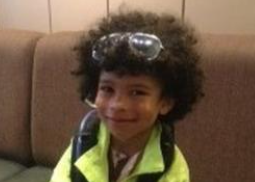 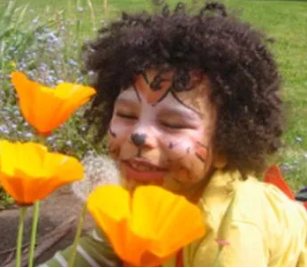 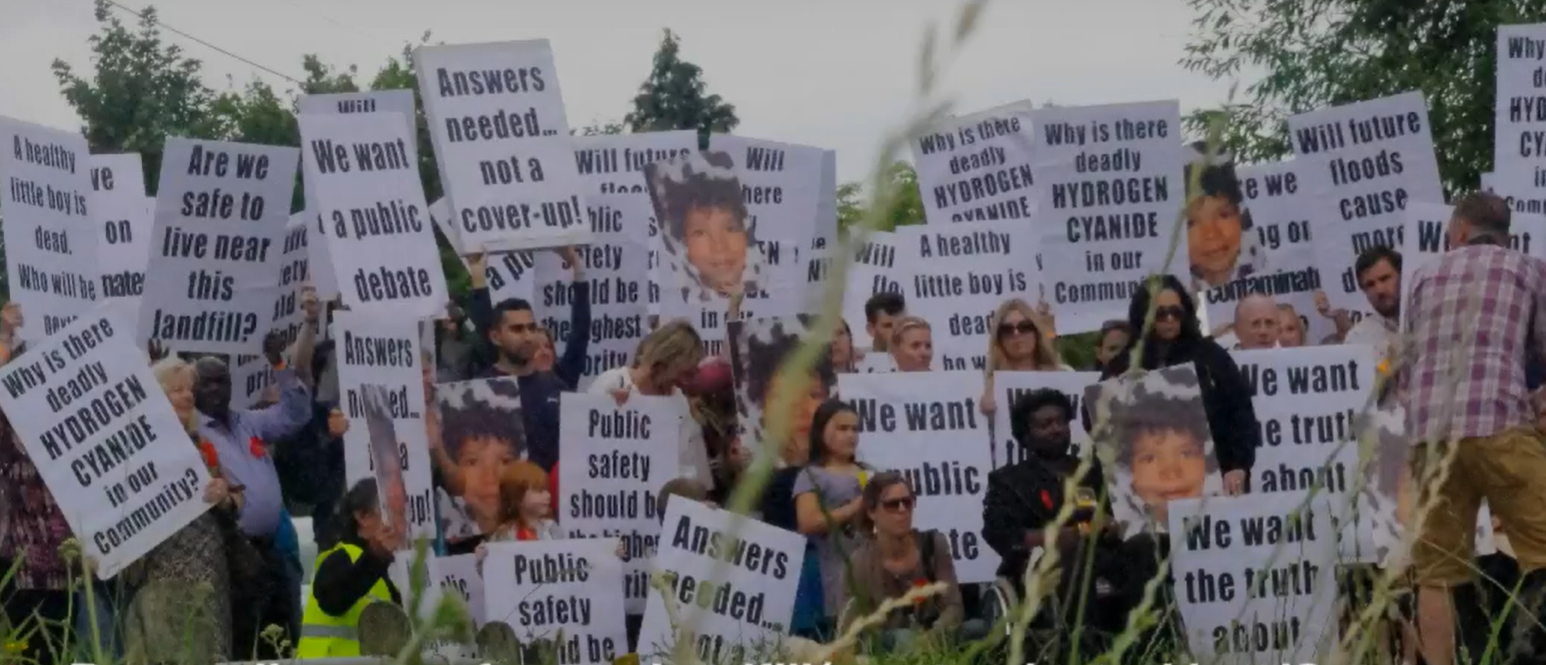 INTRODUCTIONINTRODUCTIONINTRODUCTIONINTRODUCTIONINTRODUCTIONZANE’S LAWTRAGIC DEATH OF ZANE – CAMPAIGN FOR JUSTICEWebsite:              Truth About Zane:  https://www.truthaboutzane.comBook:                   Truth About Zane:  nttps://www.truthaboutzane.com/book.htmlSign the Petition:  Call for an Investigation and Independent Panel Inquiry into the                             Death of 7-year-old Zane:  https://tiny.cc/bhccvz Findings from the Inquest:  https://tinyurl.com/4ssutyb2AquifersGroundwater enters an aquifer, resurfacing through springs and wells.COP2626TH UN Climate Change Conference of the PartiesCWUThe Communication Workers UnionDuty of CandourEnsures that providers are open and transparent with people who use services.www.gov.uk/Government/publications/nhs-screening-programmes-duty-of-candour/duty-of-candourEarly Day Motion (EDM)Short proposals in the Houses of Parliament that give Members a chance to express an opinion, publicise a cause or support a position.Emergency COBRACivil Contingencies Committee handles matters of national emergency or major disruption. Co-ordinates different departments and agencies in response to such emergencies.FBUFire Brigades UnionFOIFreedom of Information – allows the public access to information held by public authorities.HAZMATExperts in the detection of Hazardous Materials.Public Authority Accountability Bill (Hillsborough Law)This Law would make it illegal for those in public service to give misleading information.  The Bill contains penalties and fines for those who are wilfully non-compliant.Justice SummitA forum for frank discussions between justice sector leaders about how a system is performing and how it can be improved.PPEPersonal Protective Equipment. Equality of ArmsA principal that the same procedural rights should be provided to all parties involved in litigation, ensuring each party has a fair balance between the opportunities afforded to them.Porton DownThe Porton Down laboratory conducts research and development regarding chemical weapons.Stem AmbassadorVolunteers who visit schools, colleges, and youth groups. to deliver requests from teachers and youth group leaders who want to link STEM subjects to the real world of work.Zero Sum GameIf one person gains an advantage from a shared activity, someone else involved must suffer an equivalent disadvantage.Antoniazzia, ToniaLabourGowerBenn, HilaryLabourLeeds CentralBrake, TomLiberal DemocratCarshalton and WallingtonBurden, RichardLabourBirmingham, NorthfieldCadbury, RuthLabourBrentford and IsleworthCambell, Sir AlanLabourTynemouthCooper, RosieLabourWest LancashireCreagh, MaryLabourWakefieldCruddas, JonLabourDagenham and RainhamCunningham, JimLabourCoventry SouthDaby, JANETLabourLewisham EastDe Cordova, MarshaLabourBatterseaDrew, Dr. DavidLabourStroudDromey, JackLabourBirmingham, ErdingtonDuffield, RosieLabourCanterburyFarrelly, PaulLabourNewcastle-under-LymeFitzpatrick, JimLabourPoplar and LimehouseGaffney, HughLabourCoatbridge, Chryston and BellshillGapes, MikeIndependentChange UK, Ilford SouthGeorge, RuthLabourHigh PeakGodsiff, RogerLabourBirmingham, Hall GreenHaigh, LouiseLabourSheffieldHarman, HarrietLabourCamberwell and PeckhamHayes, HelenLabourDulwich and West NorwoodHeeley Glindon, MaryLabourNorth TynesideHopkins, KelvinIndependentLuton NorthField, FrankIndependentBirkenheadJardine, ChristineLiberal DemocratEdinburgh EastKinnock, StephenLabourAberavonLammy, DavidLabourTottenhamLuca, CarolineGreen PartyBrighton, PavilionLynch, HollyLabourHalifax FMcGinn, ConorLabourSt. Helens NorthMorris, GrahameLabourEasingtonPhillips, JessLabourBirmingham, YardleyRussell-Moyle, LloydLabourBrighton, KemptownShannon, JimDemocratic Unionist PartyStrangfordSharma, VirendraLabourEaling, SouthallSkinner, DennisLabourBolsoverSmeeth, RuthLabourStoke-on-Trent, NorthSnell, GarethLabourStoke-on-Trent, CentralTimms, StephenLabourEast HamTurley, AnnaLabourRedcar CampbellTwigg, StephenLabourLiverpool, West DerbyVaz, KeithLabourLeicester EastWalker, ThelmaLabourColne ValleyWilliams, Dr. PaulLabourStockton SouthWilliamson, ChrisLabourDerby NorthWilson, SammyDemocratic Unionist PartyEast AntrimWoodcock, JohnIndependentBarrow and FurnessYasin, MohammedLabourBedford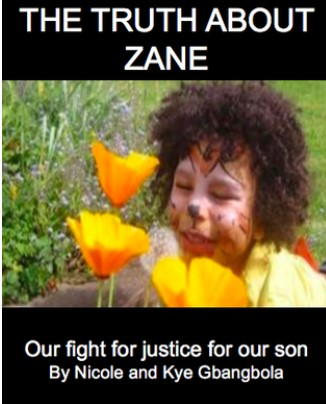 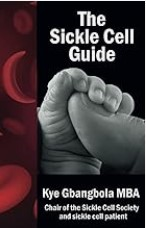 